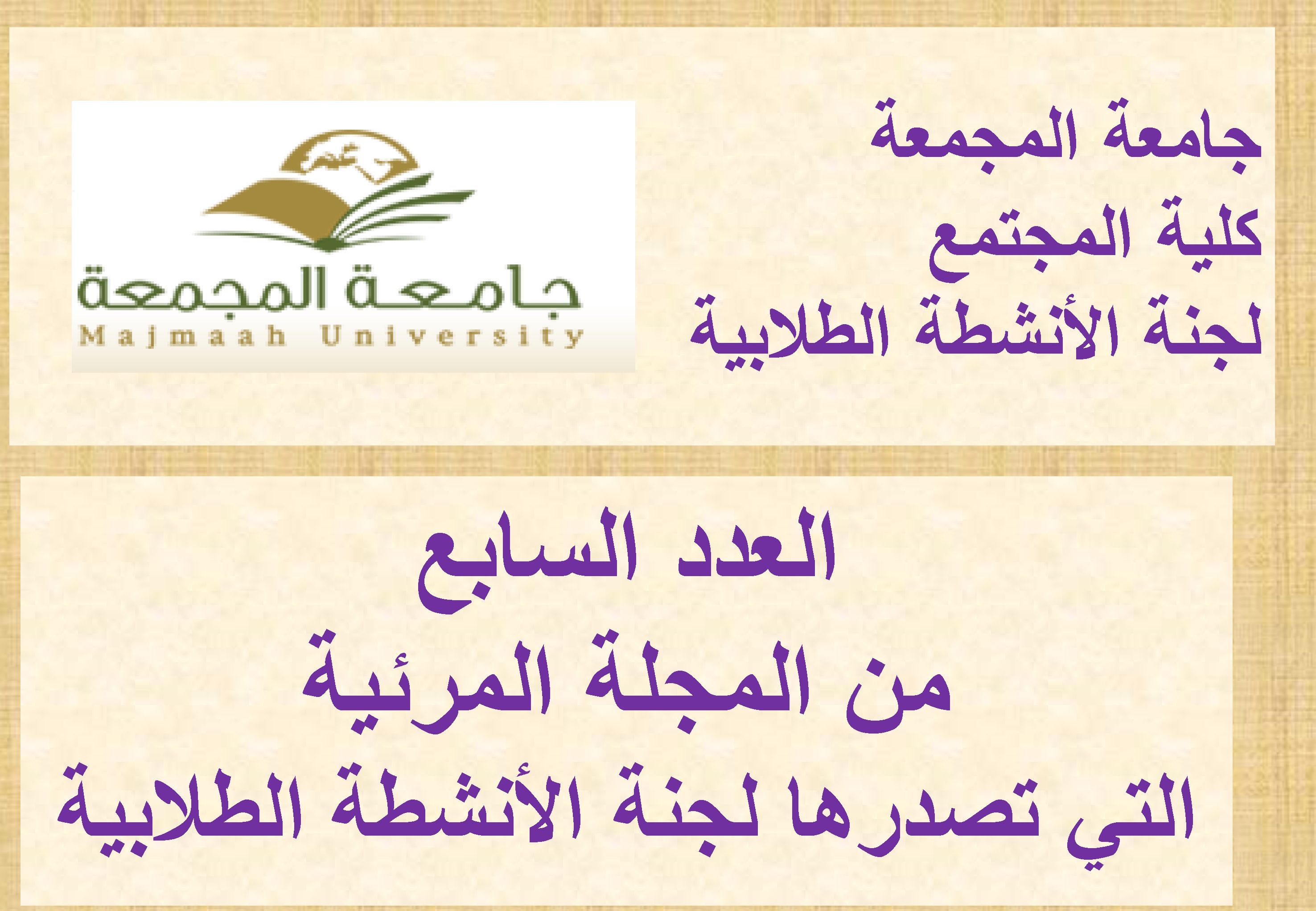 الوسق ا٠ةدهيني في اسفغبال الطلاب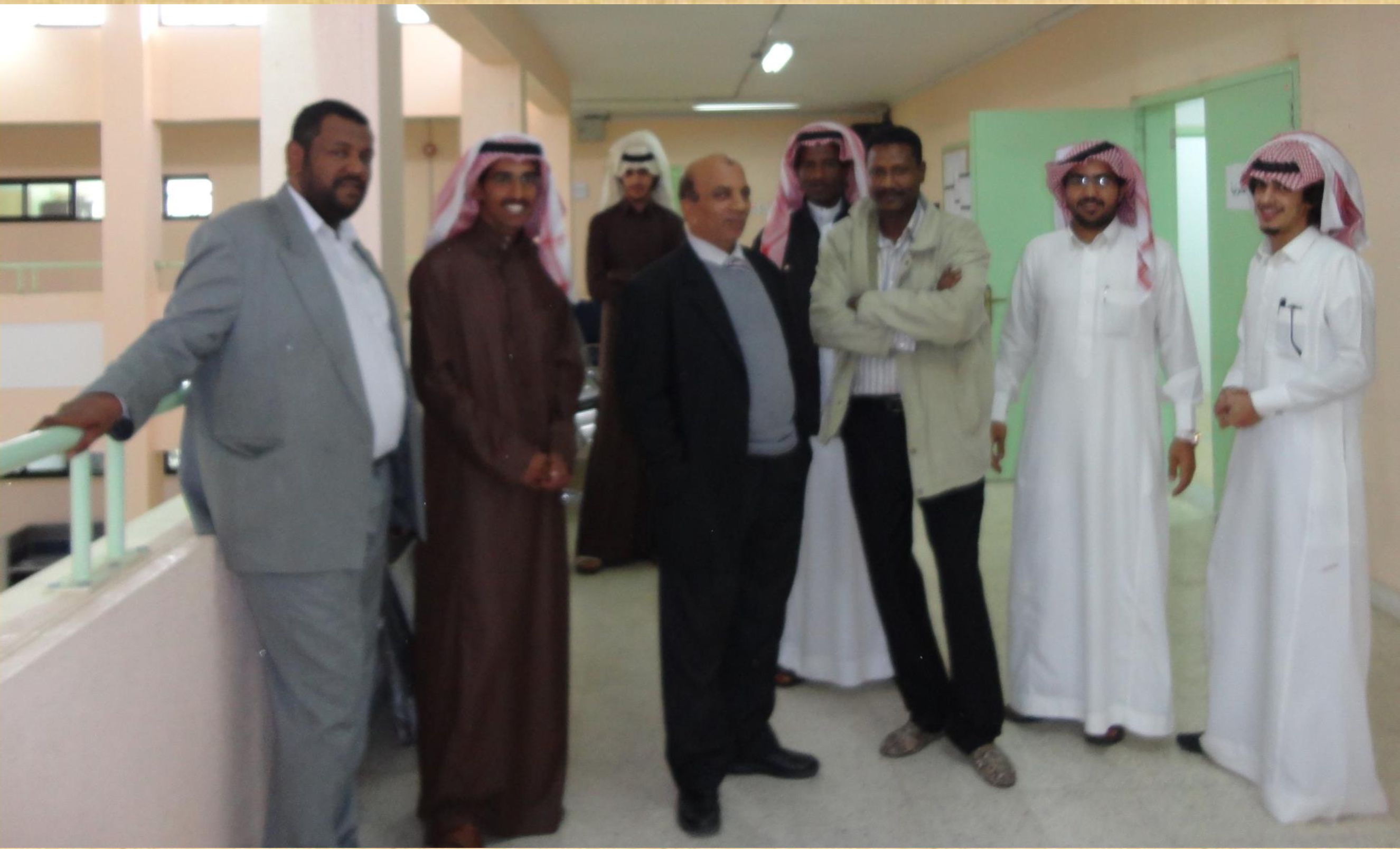 لىدب اي..عبأه اصس٠ الخننوا~سفة ٠ئ٠ة لدى الندية، ٠ د٠ ةلقالب٠ مواجعة الموبداهةاس٠و٠ى اسنب اخولني اهاسا
مراجعة سعادة سدالدعية في
موهدأقصاه السعت ٢١-٣-٤٣٤“١مهساتي اننضطة الطلابية٠طدة اس^^	س٠ادة٠ئدة شؤون اسلاب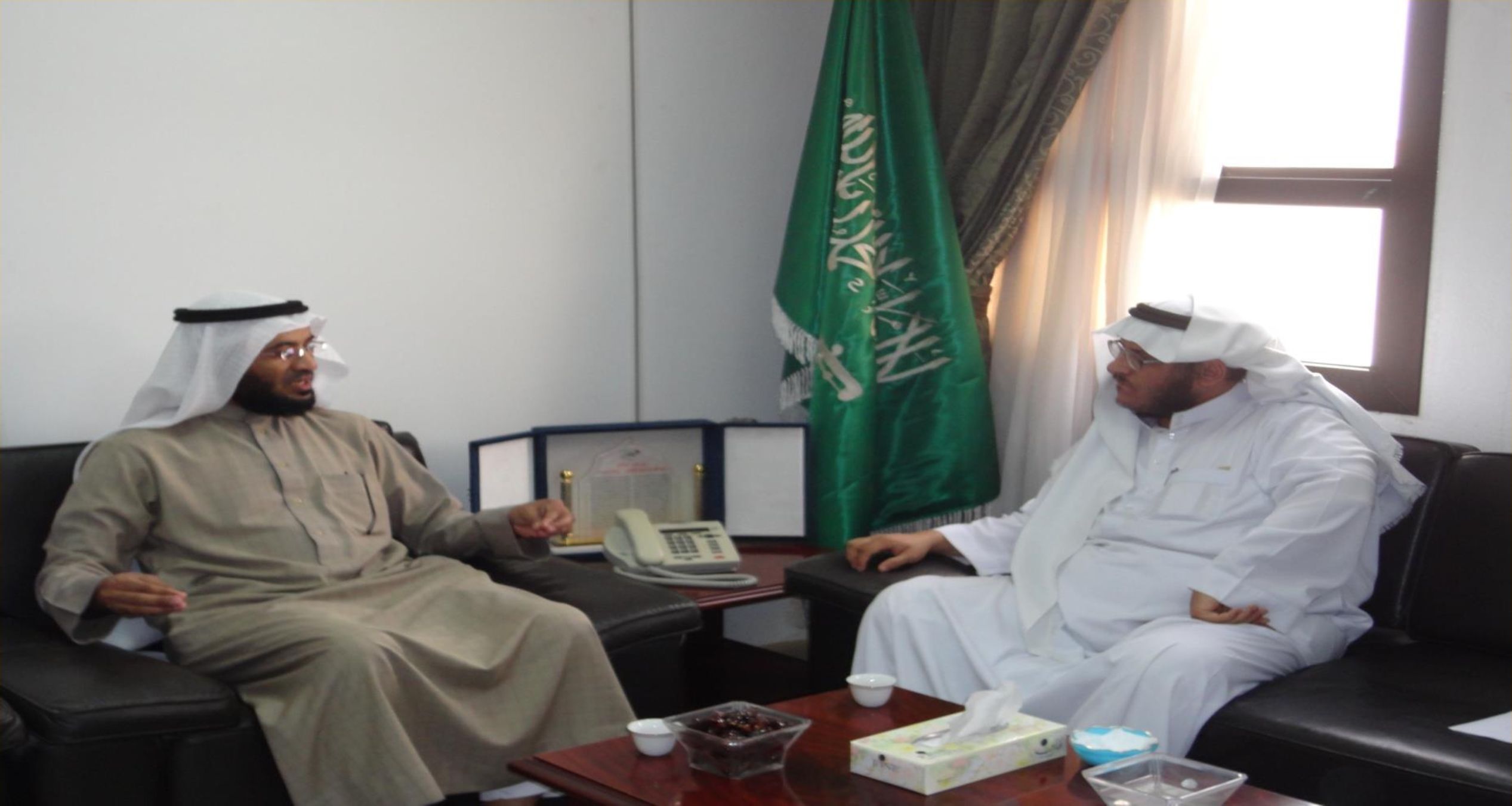 س٠ادة اس^^	ساد٥ ءم٠دءئده دؤوه الئلاب وونهل ادصادةلسويد و ١سودة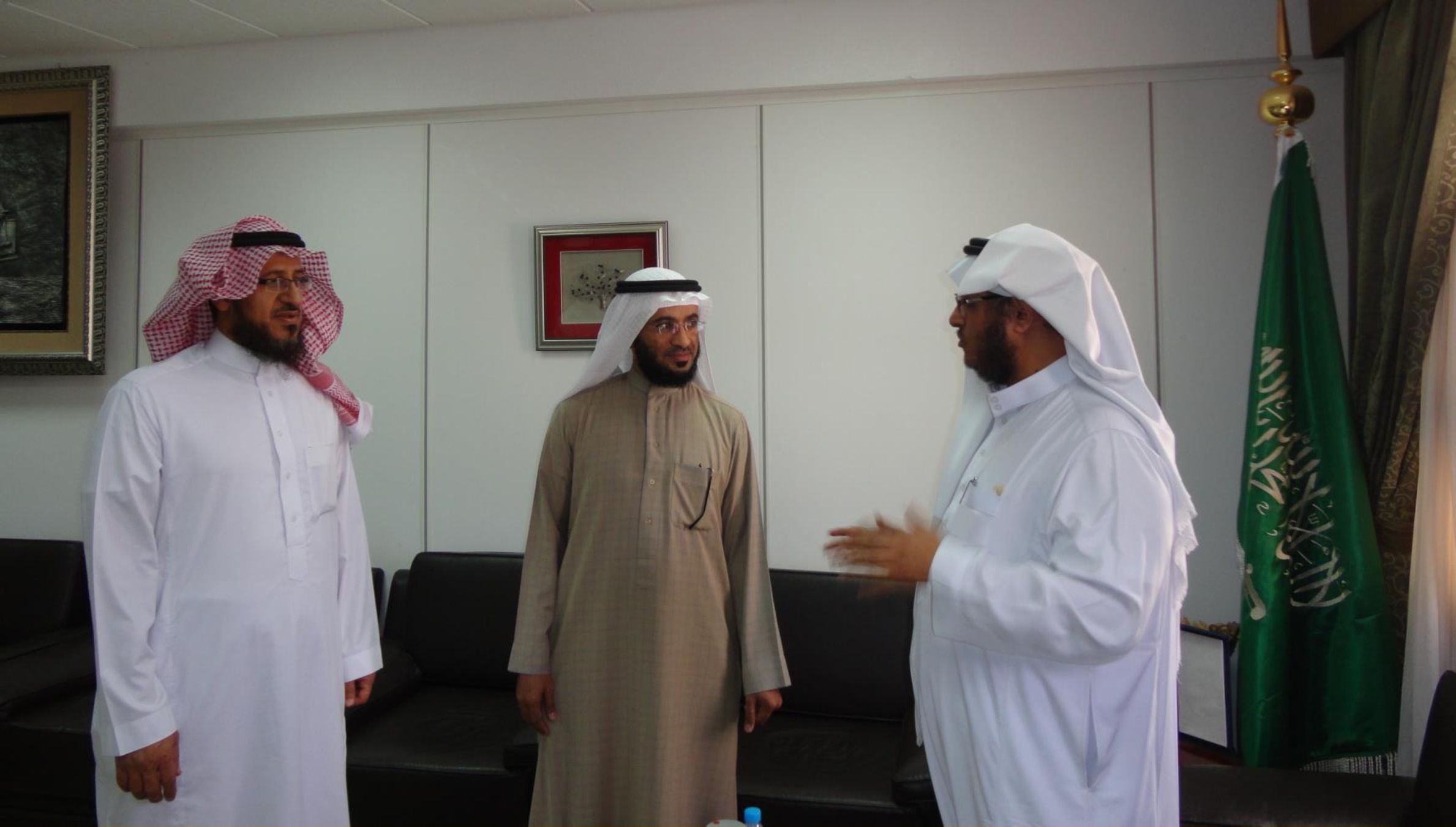 لالأ International Conferen: on Science ء١ء Engineering In
Mathematics, Chemistry .٠١٥ Physics (SCITECH 2013)Certification of ParticipationThis certificate entitles the holder toAbdullah Ahmed Aldahashof Paper ID/Title130 New Inequalities for Numerical Radius of Hilbert Space Operator
And New Bounds For The Zeros Of Polynomials
2013 IntemationaCConference on Science c£ 1Engineering
in !Mathematics, Chemistry e£ (Physics
(ScieTech 2013)
which were held in
Aston Rasuna Hotel
From 24 — 25 January 2013
For and on behalf of2013 International Conference on Science &. Engineering in Mathematics, Chemistry 6، Physics¿ENTERAL CHAIR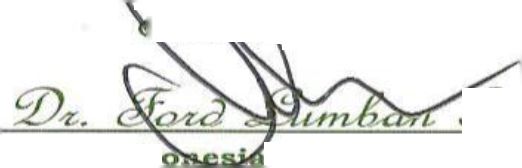 IOP Conference Seri■Proceedings services .for. scicدبلأناصة الطلابيةالا^رس يه نانس المصجبوى بقسم اسوم الإدارية والإنسانية باصة دهموده دى درجة دىوواه الفلسفة في الغربية ٠ت جامعة دوم في حبفكصصط لغة اذلبزية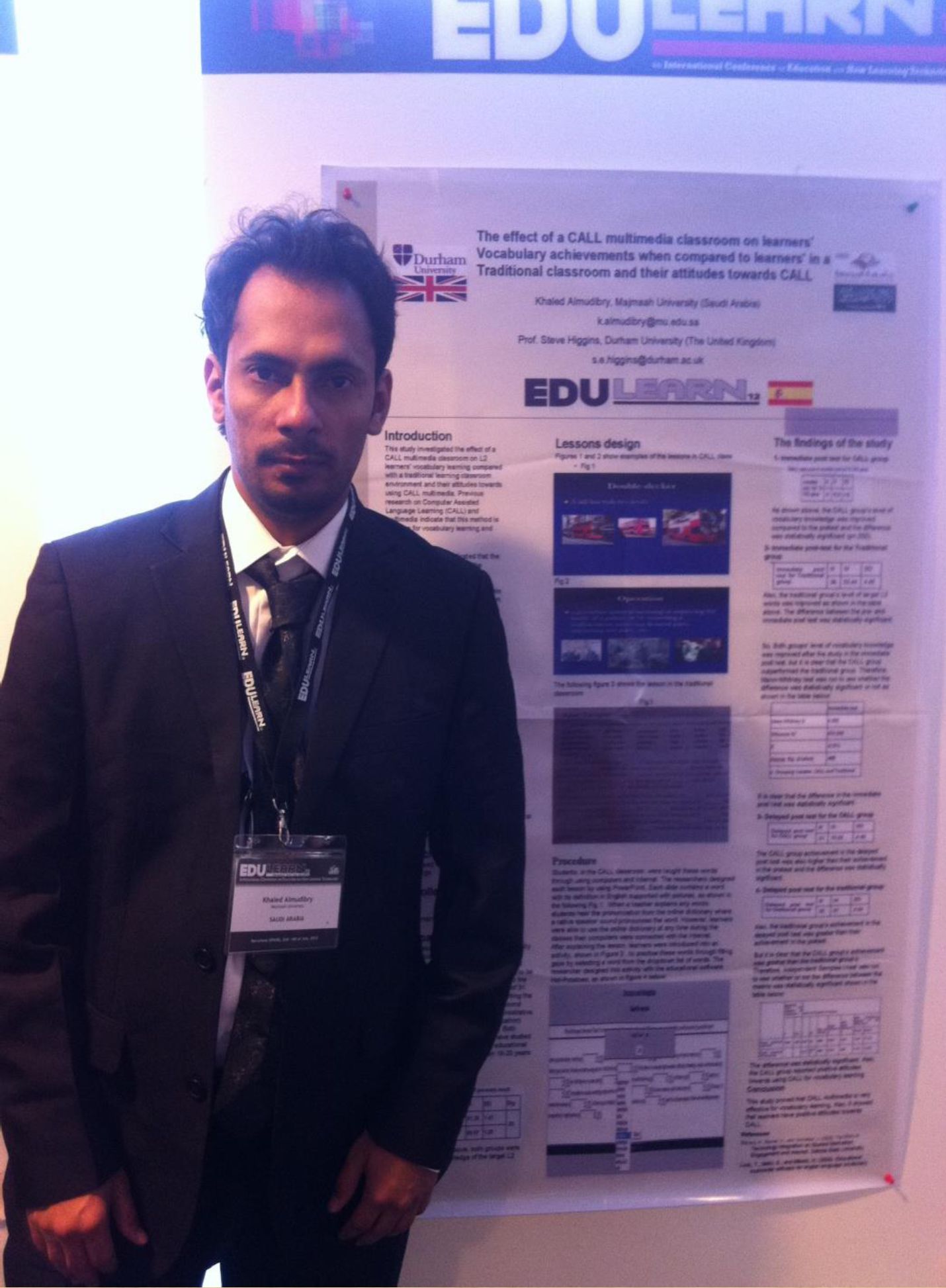 اددكعووخ١دد بن
نادس المصبيوى
مع سدة اسه٤ن
المكوذة من كل منسمضور Jerry
Wellington و
سمضور Mike
Fleming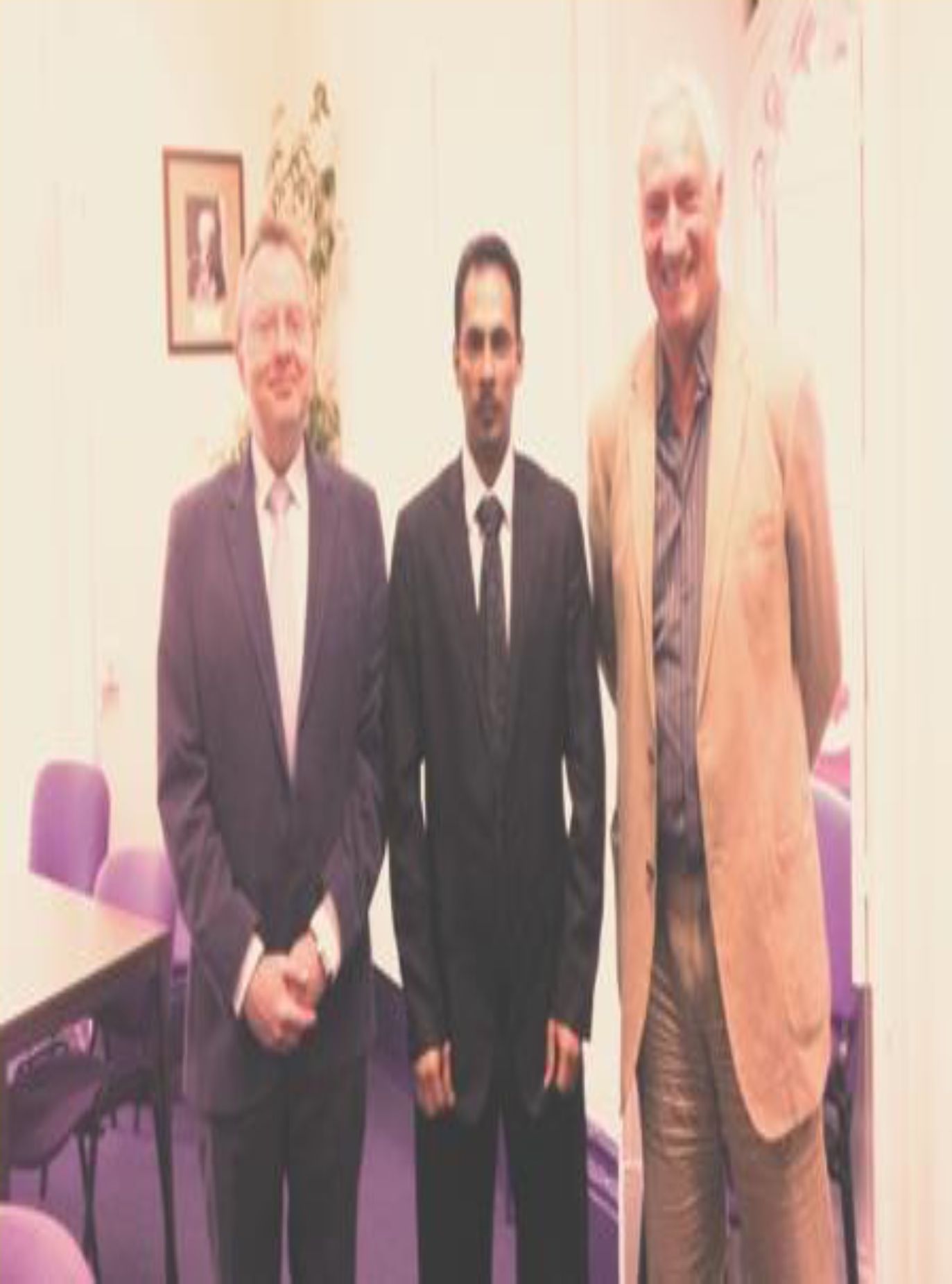 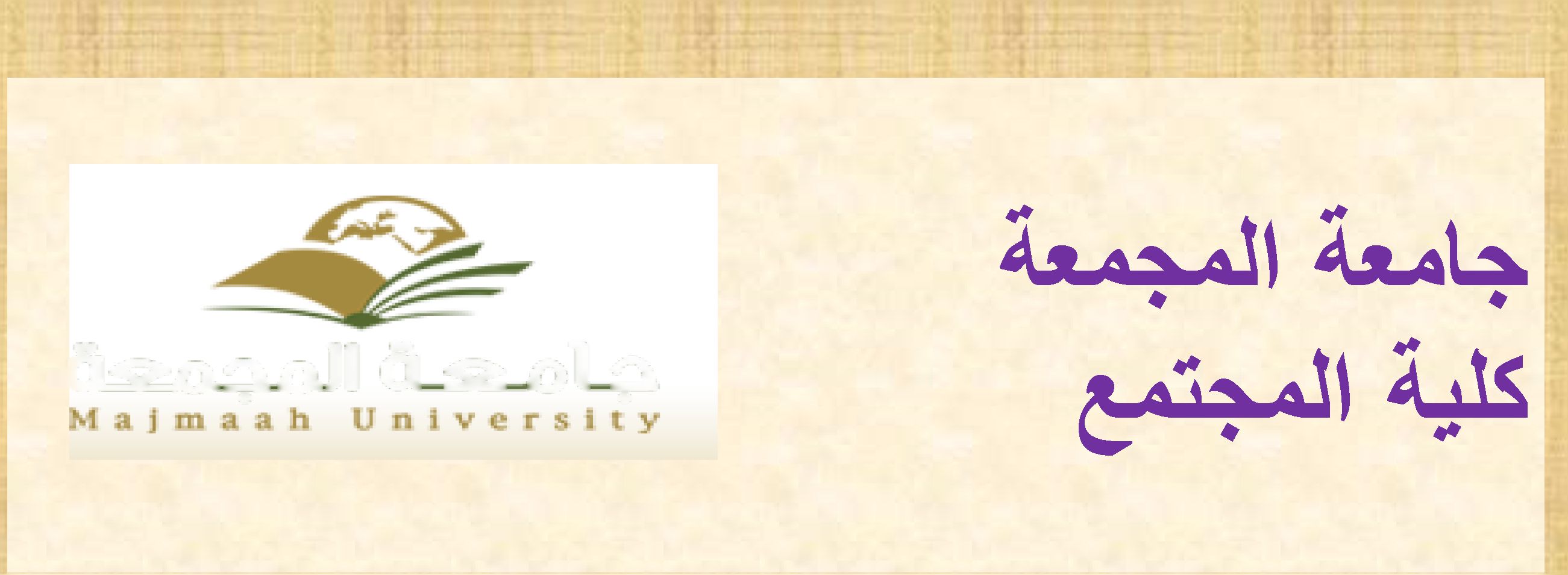 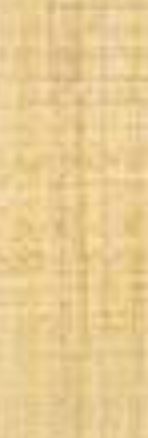 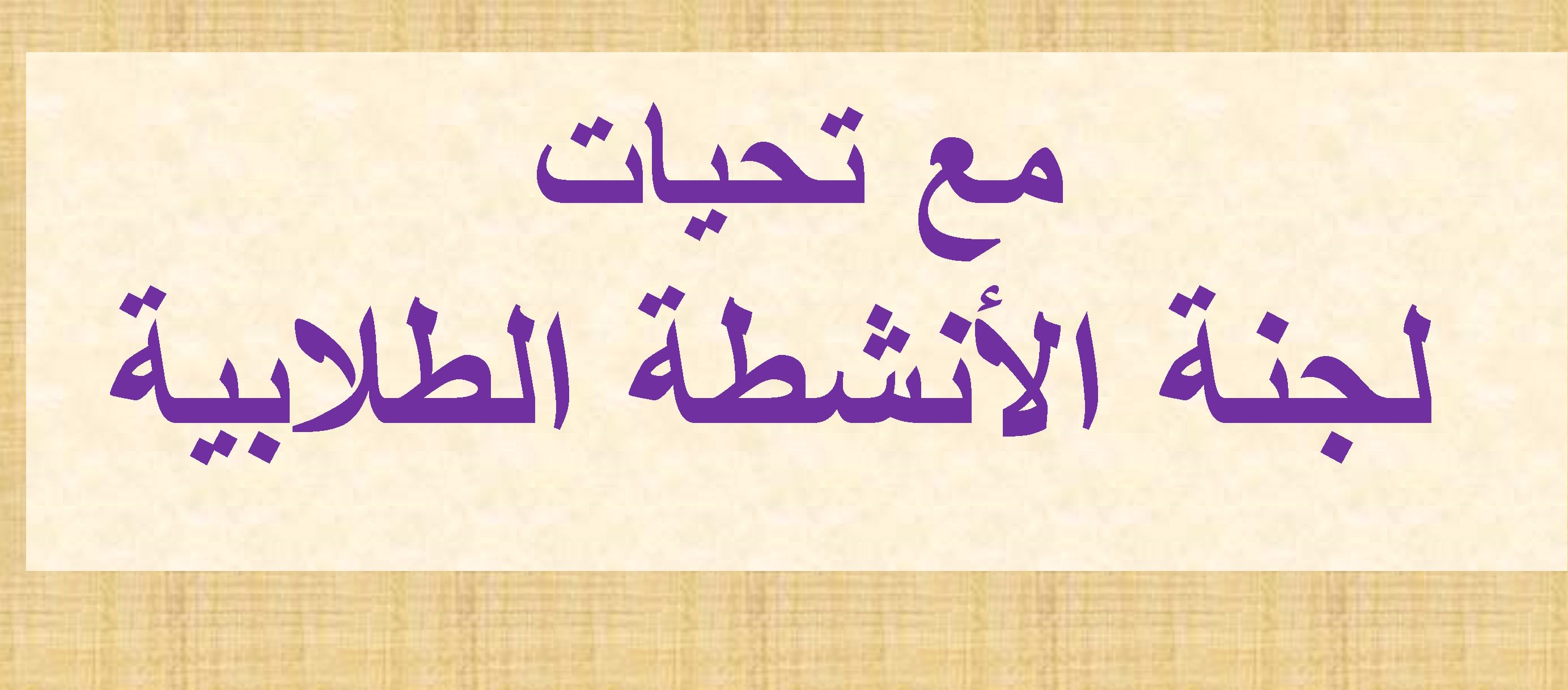 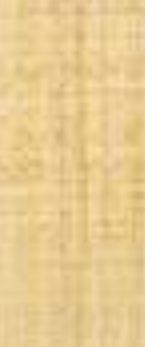 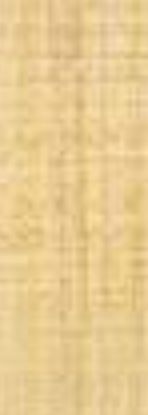 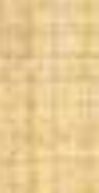 